四川省因公出国电子护照申请表申报单位名称：西南财经大学联系人姓名：李四                    联系电话：13734512941中文姓张张中文名三性别性别男男男出生地出生地四川姓拼音ZhangZhang名拼音San民族民族汉汉汉出生日期出生日期1963.8工作单位及职务工作单位及职务四川农业大学副校长四川农业大学副校长四川农业大学副校长四川农业大学副校长四川农业大学副校长四川农业大学副校长四川农业大学副校长四川农业大学副校长户口所在地户口所在地四川证件名称证件名称√身份证 □军官证√身份证 □军官证√身份证 □军官证√身份证 □军官证证件号码证件号码证件号码证件号码510123196308094561510123196308094561510123196308094561职业属性职业属性□国家公务员  √事业单位人员  □军人  □国企人员  □非国企人员  □其他□国家公务员  √事业单位人员  □军人  □国企人员  □非国企人员  □其他□国家公务员  √事业单位人员  □军人  □国企人员  □非国企人员  □其他□国家公务员  √事业单位人员  □军人  □国企人员  □非国企人员  □其他□国家公务员  √事业单位人员  □军人  □国企人员  □非国企人员  □其他□国家公务员  √事业单位人员  □军人  □国企人员  □非国企人员  □其他□国家公务员  √事业单位人员  □军人  □国企人员  □非国企人员  □其他□国家公务员  √事业单位人员  □军人  □国企人员  □非国企人员  □其他□国家公务员  √事业单位人员  □军人  □国企人员  □非国企人员  □其他□国家公务员  √事业单位人员  □军人  □国企人员  □非国企人员  □其他□国家公务员  √事业单位人员  □军人  □国企人员  □非国企人员  □其他行政级别行政级别□正副省级  □正副厅局级  □正副县处级  √普通□正副省级  □正副厅局级  □正副县处级  √普通□正副省级  □正副厅局级  □正副县处级  √普通□正副省级  □正副厅局级  □正副县处级  √普通□正副省级  □正副厅局级  □正副县处级  √普通□正副省级  □正副厅局级  □正副县处级  √普通□正副省级  □正副厅局级  □正副县处级  √普通□正副省级  □正副厅局级  □正副县处级  √普通□正副省级  □正副厅局级  □正副县处级  √普通□正副省级  □正副厅局级  □正副县处级  √普通□正副省级  □正副厅局级  □正副县处级  √普通数字照片编号数字照片编号不填不填不填不填不填不填配偶姓名配偶姓名配偶姓名刘XX刘XX对外身份（选填）对外身份（选填）请在此粘贴本人身份证复印件正反面请在此粘贴本人身份证复印件正反面请在此粘贴本人身份证复印件正反面请在此粘贴本人身份证复印件正反面请在此粘贴本人身份证复印件正反面请在此粘贴本人身份证复印件正反面请在此粘贴本人身份证复印件正反面请在此粘贴本人身份证复印件正反面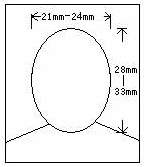 粘贴一张二寸正面免冠近照，照片背景为白色，着深色衣服粘贴一张二寸正面免冠近照，照片背景为白色，着深色衣服粘贴一张二寸正面免冠近照，照片背景为白色，着深色衣服粘贴一张二寸正面免冠近照，照片背景为白色，着深色衣服粘贴一张二寸正面免冠近照，照片背景为白色，着深色衣服请在此粘贴本人身份证复印件正反面请在此粘贴本人身份证复印件正反面请在此粘贴本人身份证复印件正反面请在此粘贴本人身份证复印件正反面请在此粘贴本人身份证复印件正反面请在此粘贴本人身份证复印件正反面请在此粘贴本人身份证复印件正反面请在此粘贴本人身份证复印件正反面签名请在此粘贴本人身份证复印件正反面请在此粘贴本人身份证复印件正反面请在此粘贴本人身份证复印件正反面请在此粘贴本人身份证复印件正反面请在此粘贴本人身份证复印件正反面请在此粘贴本人身份证复印件正反面请在此粘贴本人身份证复印件正反面请在此粘贴本人身份证复印件正反面签名请本人在上框内签名，不要超出框或压框线请本人在上框内签名，不要超出框或压框线请本人在上框内签名，不要超出框或压框线请本人在上框内签名，不要超出框或压框线备注